CURRICULUM VITAEPersonal Data: 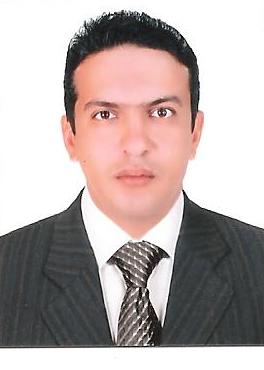 Name		     : KHALED Date of birth    : 15   AUGUST   1977Nationality	     : EgyptianMarital status   : MARRIEDMilitary status        :  DoneStatue             : Residence Visa (with N O C )Driving skills    : Driving License from DUBAI E - mail           :  Khaled.155689@2freemail.com Education:   Bachelor of Engineering.   Alexandria University, EGYPT   Department: Civil   Graduation year: [2001].Language SKILLS:- Native Language is Arabic - Good command of English language reading, writingComputer Skills:    Auto CAD – WORD – EXCLEObjective:Seeking new stable challenges, which can develops and enrich my experience in a progressive stable organization that offers opportunities for learning, training and advancementPrevious Experience :( 2 - 3 )( 3 - 3)Duration CompanyPositionProjectDescriptionFrom :OCT 2011Up To :NOWAL MALIK BUILDING CONT.CO DUBAIU.A.ESite EngineerTRANSPORT & RESCUE DEPARTMENT COMPLEX FOR DUBAI POLICE PHASE II Clint : DUBAI POLICE    & DUBAI MUNCIPALITY Consultant : A R C                     InternationalFrom :NOV 2008Up To :FEB 2010EL BADRI & AL HASSAWI   General Construction  DUBAIU.A.ESite EngineerG+1 DUBAI MUNCIPALITY Branch OfficeAL BARSHAA 2DUBAIClint :DUBAI MUNCIPALITYConsultant : GEC              Gulf  Engineering             Consultant From :NOV 2008Up To :FEB 2010EL BADRI & AL HASSAWI   General Construction  DUBAIU.A.ESite EngineerG+1 ISLAMIC INSTETUTE ACADIMEC CITY DUBAIClint:DUBAI MUNCIPALITYConsultant : ARC                    InternationalAll substructure workFrom :MAY 2008Up To :NOV 2008JSCOM Contracting CODUBAIU.A.ESite EngineerB+G+12+GYM RESEDANCEBUILDING DUBAIOwner : Mr. Salem Al JabriConsultant : ALDANA Consultant ( Shoring & substructure work )From :DEC 2005Up To :APR 2008ALI BIN SALEM Contracting CODUBAIU. A. ESite EngineerG+2 Accommodation Labor Camp DUBAIOwner : Mr. Khaled Jamal             Majed Al GhurairConsultant : Dr. Hisham                     LahhamFrom :DEC 2005Up To :APR 2008ALI BIN SALEM Contracting CODUBAIU. A. ESite EngineerG+6  – Buttina - SharjahOwner : Mr. Ahmed AL             ZaabiConsultant : HORIZON                     InternationalFrom :DEC 2005Up To :APR 2008ALI BIN SALEM Contracting CODUBAIU. A. ESite EngineerG+1 Villa in Emirates Hills Owner : Mr.Fayrouz AhmedConsultant : DUBARCHConsultant MEP : Mario                     AssociatesDurationCompanyPositionProjectDescriptionFrom :OCT 2004Up To :DEC 2005ALEXANDRIA Contracting GROUPSite EngineerHorizontal Steel Frames Store In    Owner : General Company             for Silos - EYGPTConsultant : Consultant  office for Civil EngineeringIbrahim Ebeado – Tarek EbeadoFrom :MAR 2003Up To :JUL 2004AL NAGHY Contracting CoSite EngineerManagement & Laboratories Building Alexandria EGYPTOwner : ALEXANDRIA               Water Supplies              AuthorityConsultant : Consultant                 office for Civil                 Engineering